SMARTtools for Leaders™Sourcing ROLE: (insert name of role)LIST OF 10:  Write the names of 10 contacts you can ask, “Who are the most talented ______(insert name of role) you know?”______________________________________________________________________________________________________________________________________________________________________________________________REFERRALS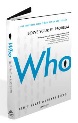 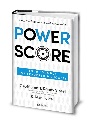 NameReferred byRating